         Aurora’s Degree & PG College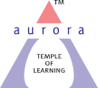            (Accredited by NAAC with 'B++' grade)              Chikkadpally, Hyderabad- 500020        Department of XYZEVENT REPORTOBJECTIVE: To Create awareness among the students about the importance of forest, adverse climate change,  droughts, pollution, floods, and ecological system.BRIEF ABOUT THE EVENT: On the day of the event Students have given presentation on what is the importance of Forest, Why government is insisting on plantation of trees. After the presentation students have distributed Tulasi plants in the colony which is near to the college.OUTCOME: Students got an awareness about  the importance of Forest and what are the benefits of planting trees and how it is useful for the future generations.DETAILED REPORT World Forest Day March 21 is the United Nations’ (UN) International Day of Forests, which promotes the importance of forests and trees in our lives. The day addresses issues such as deforestation. Forests are an integral part of survival on Earth. On the day of the event Students have assembled in the college in Room number 201.  HOD mam has addressed the students  Students have prepared charts , Pluck cards and gave a Presentation on Uses , Importance , and other aspects related to the Forest.Tulasi plants were distributed by the student volunteers. First the students have given to Principal Sir, Vice-Principal and all other faculty members after that even  in the near by surroundings plants were distributed. Give complete information about the event, including the following:List of the student coordinators Photographs (Minimum 2 & Maximum 4)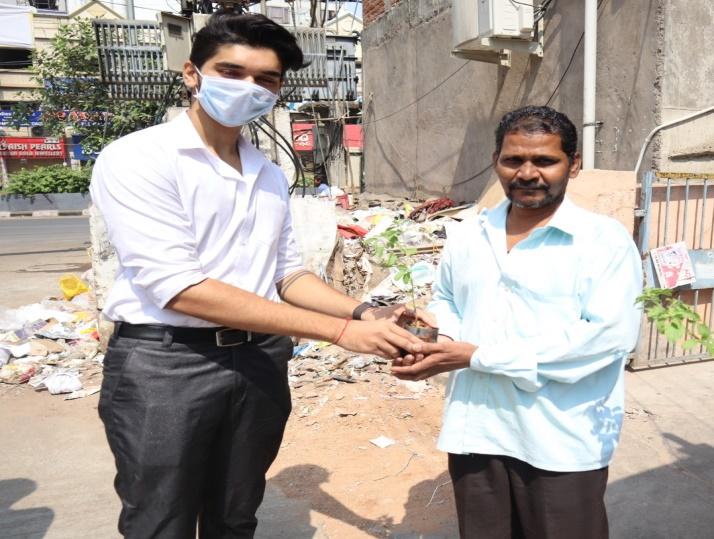 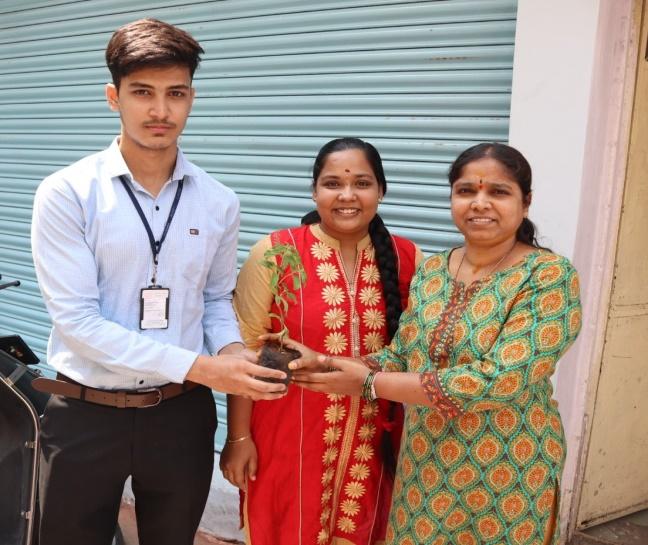 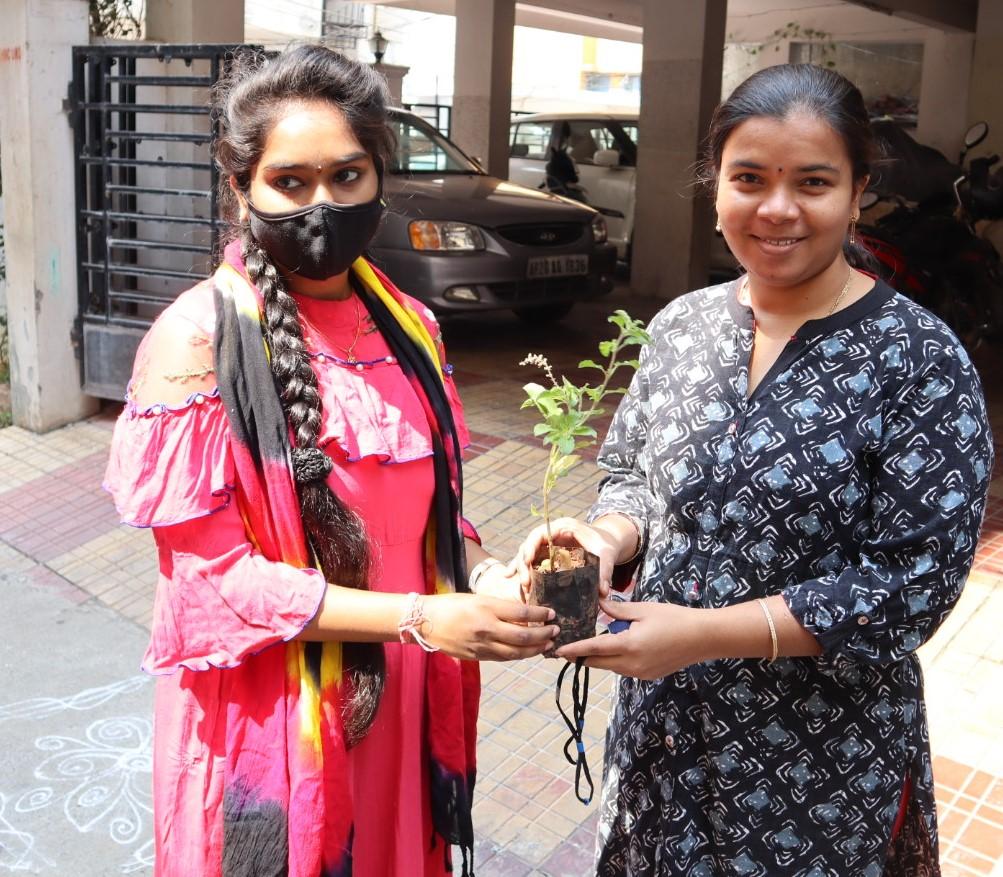 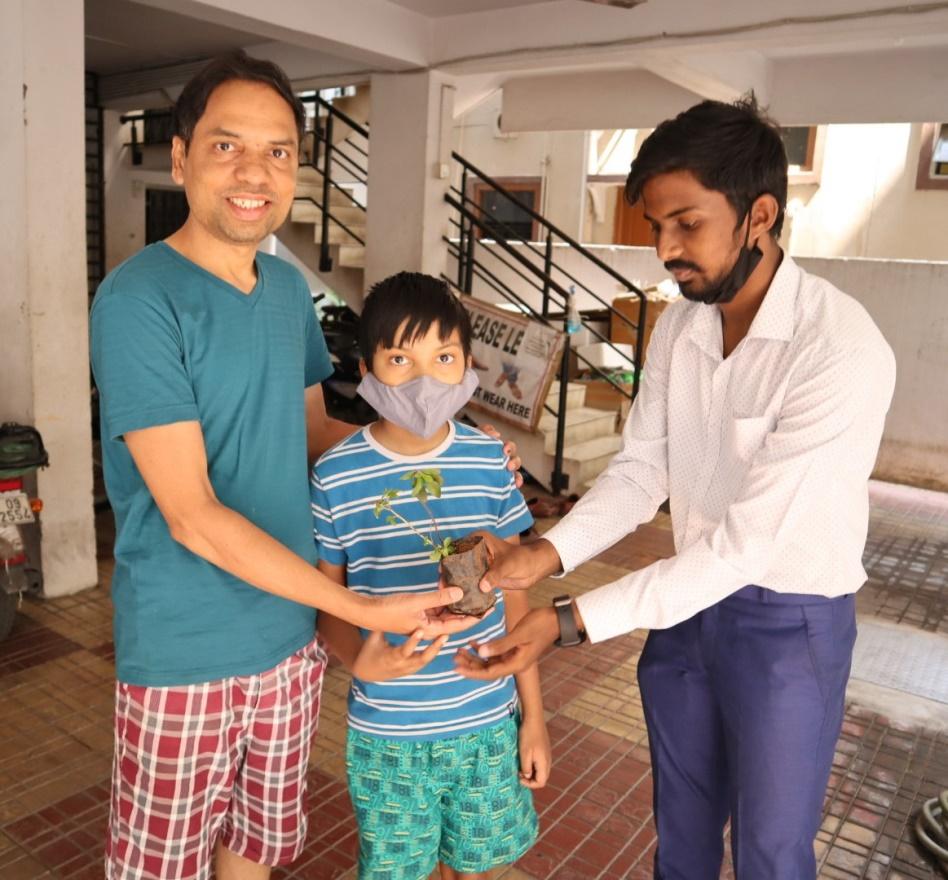 EVENT TITLEWorld Forest DayTYPE OF EVENTClass EventFACULTY INCHARGEDr.Padmini SDEPARTMENTCOMMERCEDATE21-03-2021VENUEAurora’s Degree & PG CollegeTARGET AUDIENCEFirst & Final yearsNAMEROLL NOCLASS & SECTIONJEEVAN SAI1051-20-405-088BCOM 1 APPLICATIONS USHA1051-20-405-073BCOM 1 APPLICATIONSHARSHITHA1051-20-402-068BCOM COMP BTEJASRI1051-20-402-238BCOM COMP D